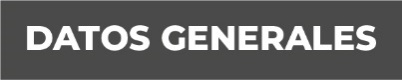 Nombre Esther Arenas del ÁngelGrado de Escolaridad Licenciatura en AdministraciónCédula Profesional (Licenciatura) 6148159Teléfono de Oficina 789 89 34327Correo Electrónico Formación Académica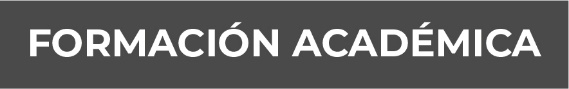 1999-2002Colegio de Bachilleres del Estado de Veracruz, Plantel 02 Tempoal, Ver.2002 al 2006 Universidad Autónoma de Tamaulipas, ¨Facultad de Comercio y Administración de Tampico¨ Licenciatura en Administración.2015 al 2019Centro de Estudios Superiores del Noroeste de Veracruz.Pendiente carta de pasante Licenciatura en Derecho.Trayectoria Profesional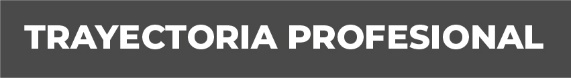 2011 a la fechaEnlace Administrativo de la Fiscalía Regional Zona Norte Tantoyuca, administración y gestión de los recursos materiales, financieros y humanos.2009-2011Auxiliar Administrativo, en la Subprocuraduría Regional de Justicia Zona Norte-Tantoyuca, elaboración de Oficios, comprobación de gastos de fondo revolvente y combustible, elaboración de plantilla de personal, levantamiento de inventarios. Conocimiento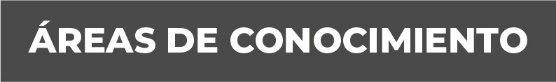 Recursos humanosAdministraciónContabilidadMercadotecniaGestión